Гуманитарный  проект:  Оснащение инновационными технологиями ГУ «Центр социального обслуживания населения Ленинского района г. Гродно» с целью  улучшения доступности и качества  социальных услуг для людей с нарушением зрения и слуха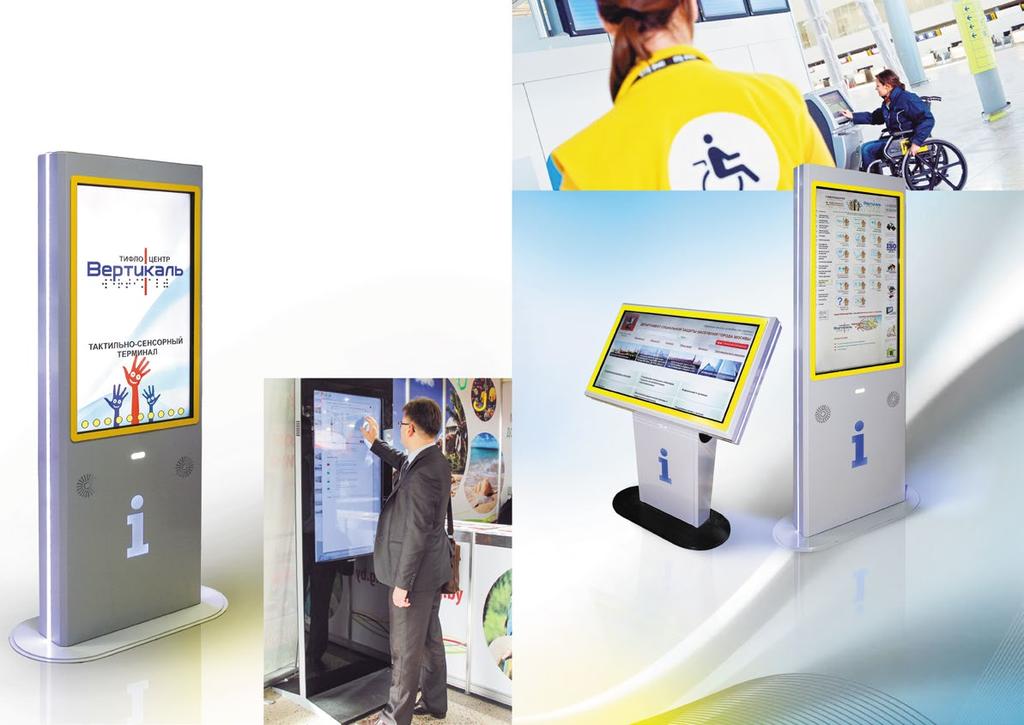 1.Наименование проекта: Оснащение инновационными технологиями ГУ «Центр социального обслуживания населения Ленинского района г. Гродно» с целью  улучшения доступности и качества  социальных услуг для людей с нарушением зрения и слуха.1.Наименование проекта: Оснащение инновационными технологиями ГУ «Центр социального обслуживания населения Ленинского района г. Гродно» с целью  улучшения доступности и качества  социальных услуг для людей с нарушением зрения и слуха.2.Срок реализации проекта: 1 год с начала реализации проекта2.Срок реализации проекта: 1 год с начала реализации проекта3.Организация-заявитель, предлагающая проект:ГУ «Центр социального обслуживания населения Ленинского района г. Гродно»3.Организация-заявитель, предлагающая проект:ГУ «Центр социального обслуживания населения Ленинского района г. Гродно»4.Цели проекта:Содействие в успешной социализации целевой группы с помощью инновационных средств и интеграции в общество граждан с инвалидностью. Укрепление материально- технической базы центра для улучшения доступности                 и качества социальных услуг и помощи для людей с нарушением зрения и слуха.4.Цели проекта:Содействие в успешной социализации целевой группы с помощью инновационных средств и интеграции в общество граждан с инвалидностью. Укрепление материально- технической базы центра для улучшения доступности                 и качества социальных услуг и помощи для людей с нарушением зрения и слуха.5.Задачи, планируемые к выполнению в рамках реализации проекта:1. Оснастить  инфраструктуруцентра технологическим оборудованием  доступности для граждан с нарушением зрения и слуха.2.Подготовить  обучающие программы с целью обучения специалистов и сотрудников навыкам пользования техническими инновационными средствами, передача опыта партнерам.3.Провести различные мероприятия с использованием технических средств  для привлечения целевой группы в созданную инфраструктуру.5.Задачи, планируемые к выполнению в рамках реализации проекта:1. Оснастить  инфраструктуруцентра технологическим оборудованием  доступности для граждан с нарушением зрения и слуха.2.Подготовить  обучающие программы с целью обучения специалистов и сотрудников навыкам пользования техническими инновационными средствами, передача опыта партнерам.3.Провести различные мероприятия с использованием технических средств  для привлечения целевой группы в созданную инфраструктуру.6.Целевая группа: люди с инвалидностью, посетители центра с нарушением зрения              и слуха.6.Целевая группа: люди с инвалидностью, посетители центра с нарушением зрения              и слуха.7.Краткое описание мероприятий в рамках проекта:Приобретение и установка речевого информатор для инвалидов и слабовидящих людей,который размещается над входной группой помещения. Активация происходит посредством устройства, находящегося у инвалида. Воспроизведение голосового сообщения осуществляется через встроенный динамик или передается по радиосвязи              на абонентское устройство. Звуковой маяк ИС воспроизводит информацию об организации: название, график работы, сферу деятельности; ориентирует инвалида внутри здания. Воспроизводит звуковой сигнал ориентирования. Речевой электронный информатор необходим для безопасного и свободного передвижения без посторонней помощи слабовидящих людей. Пользуясь этим прибором, они смогут уверенней ориентироваться в учреждении, заходить в необходимые кабинеты, жить более полноценной жизнью.- Информатор стационарный предназначен для звуковой и визуальной адаптации помещений и зданий для инвалидов по зрению, слабовидящих людей и других маломобильных групп населения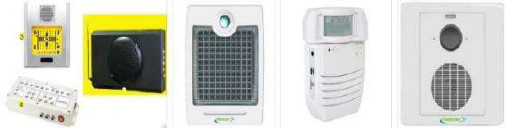 - Специальное электроакустическое оборудование для людей с нарушением слуха;- проведение семинаров-тренингов для специалистов;- организация  мастер-классов по пользованию инновационными технологиями.7.Краткое описание мероприятий в рамках проекта:Приобретение и установка речевого информатор для инвалидов и слабовидящих людей,который размещается над входной группой помещения. Активация происходит посредством устройства, находящегося у инвалида. Воспроизведение голосового сообщения осуществляется через встроенный динамик или передается по радиосвязи              на абонентское устройство. Звуковой маяк ИС воспроизводит информацию об организации: название, график работы, сферу деятельности; ориентирует инвалида внутри здания. Воспроизводит звуковой сигнал ориентирования. Речевой электронный информатор необходим для безопасного и свободного передвижения без посторонней помощи слабовидящих людей. Пользуясь этим прибором, они смогут уверенней ориентироваться в учреждении, заходить в необходимые кабинеты, жить более полноценной жизнью.- Информатор стационарный предназначен для звуковой и визуальной адаптации помещений и зданий для инвалидов по зрению, слабовидящих людей и других маломобильных групп населения- Специальное электроакустическое оборудование для людей с нарушением слуха;- проведение семинаров-тренингов для специалистов;- организация  мастер-классов по пользованию инновационными технологиями.8.Общий объем финансирования (в долларах США): 100 0008.Общий объем финансирования (в долларах США): 100 000Источник финансированияОбъем финансирования(в долларах США)Средства донора90 000Софинансирование10 0009.Место реализации проекта (область/район, город): Республика Беларусь, Гродненская область, г.Гродно, ул. Социалистическая , 379.Место реализации проекта (область/район, город): Республика Беларусь, Гродненская область, г.Гродно, ул. Социалистическая , 3710.Контактное лицо:инициалы, фамилия, должность, телефон, адрес электронной почтыВ.Н. Шабаль, директор ГУ «Центр социального обслуживания населения Ленинского района г.Гродно», 0152 77150610.Контактное лицо:инициалы, фамилия, должность, телефон, адрес электронной почтыВ.Н. Шабаль, директор ГУ «Центр социального обслуживания населения Ленинского района г.Гродно», 0152 771506